FROM LEFT TO RIGHT, NO ENZYME, BAM HI, CLA I, ECO R1, HIND lll, HAE lll. 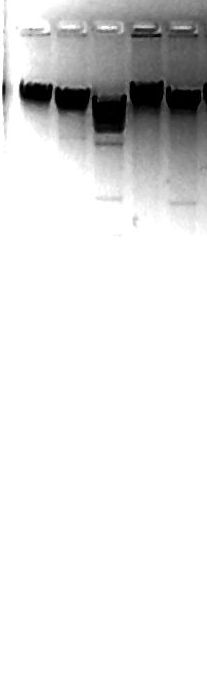 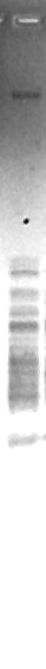 